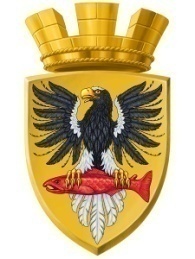                    Р О С С И Й С К А Я   Ф Е Д Е Р А Ц И ЯКАМЧАТСКИЙ КРАЙП О С Т А Н О В Л Е Н И ЕАДМИНИСТРАЦИИ ЕЛИЗОВСКОГО ГОРОДСКОГО ПОСЕЛЕНИЯот  10 октября 2017 г.                                                                                                   № 973-п                                                              г. ЕлизовоРуководствуясь Федеральным законом от 06.11.2003 № 131-ФЗ «Об общих принципах организации местного самоуправления в Российской Федерации», частью 1 статьи 32 Федерального закона от 13.07.2015                   № 218-ФЗ «О государственной регистрации недвижимости», Уставом Елизовского городского поселения, на основании заявления Тельновой Т.М., в целях  исправления технической ошибкиПОСТАНОВЛЯЮ1. Внести в пункт 4 «Сведения о подлежащих образованию земельных участках категории земель – земли населенных пунктов» приложения, утвержденного постановлением администрации Елизовского городского поселения от 02.06.2015 № 392-п, изменение, подпункт 4.12 изложить в следующей редакции:  «4.12. Земельный участок ЗУ 12 площадью 2335 кв.м., адрес: Россия, Камчатский край, Елизовский муниципальный район, Елизовское городское поселение, Елизово г., Старикова ул., расположенный в территориальной зоне застройки индивидуальными жилыми домами (Ж 1), вид разрешенного использования – «Малоэтажная многоквартирная жилая застройка.».2. Управлению архитектуры и градостроительства администрации Елизовского городского поселения направить экземпляр настоящего постановления в Управление  Росреестра по Камчатскому краю для внесения сведений в Единый государственный реестр недвижимости.3. Управлению делами администрации Елизовского городского поселения опубликовать (обнародовать) настоящее постановление в средствах массовой информации и разместить в информационно-телекоммуникационной сети «Интернет» на официальном сайте администрации Елизовского городского поселения.4.  Настоящее постановление вступает в силу после его официального опубликования (обнародования).Глава администрацииЕлизовского городского поселения                                               Д.Б. ЩипицынО внесении изменения в постановление администрации Елизовского городского поселения от 02.06.2015 № 392-п «Об утверждении градостроительной документации по планировке и межеванию территории для инженерно-технологического обеспечения жилой застройки по              ул. Морская – ул. Старикова в                       г. Елизово»